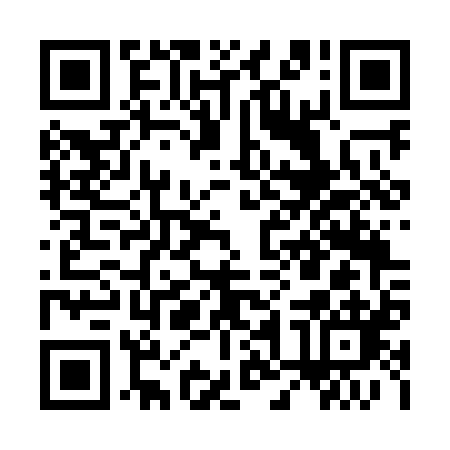 Ramadan times for Gornja Prekopa, SloveniaMon 11 Mar 2024 - Wed 10 Apr 2024High Latitude Method: Angle Based RulePrayer Calculation Method: Muslim World LeagueAsar Calculation Method: HanafiPrayer times provided by https://www.salahtimes.comDateDayFajrSuhurSunriseDhuhrAsrIftarMaghribIsha11Mon4:394:396:1812:084:105:595:597:3312Tue4:374:376:1612:084:116:016:017:3413Wed4:354:356:1412:084:126:026:027:3614Thu4:334:336:1212:084:136:036:037:3715Fri4:314:316:1112:074:146:056:057:3916Sat4:294:296:0912:074:156:066:067:4017Sun4:274:276:0712:074:166:076:077:4218Mon4:254:256:0512:064:176:096:097:4319Tue4:234:236:0312:064:186:106:107:4520Wed4:204:206:0112:064:196:116:117:4621Thu4:184:185:5912:064:206:136:137:4822Fri4:164:165:5712:054:216:146:147:4923Sat4:144:145:5512:054:226:156:157:5124Sun4:124:125:5312:054:236:176:177:5225Mon4:104:105:5112:044:246:186:187:5426Tue4:084:085:4912:044:256:196:197:5527Wed4:054:055:4712:044:266:216:217:5728Thu4:034:035:4612:034:276:226:227:5829Fri4:014:015:4412:034:286:236:238:0030Sat3:593:595:4212:034:296:256:258:0231Sun4:564:566:401:025:307:267:269:031Mon4:544:546:381:025:317:277:279:052Tue4:524:526:361:025:327:297:299:063Wed4:504:506:341:025:337:307:309:084Thu4:474:476:321:015:347:317:319:105Fri4:454:456:301:015:357:337:339:116Sat4:434:436:281:015:367:347:349:137Sun4:414:416:271:005:377:357:359:158Mon4:384:386:251:005:387:367:369:169Tue4:364:366:231:005:387:387:389:1810Wed4:344:346:211:005:397:397:399:20